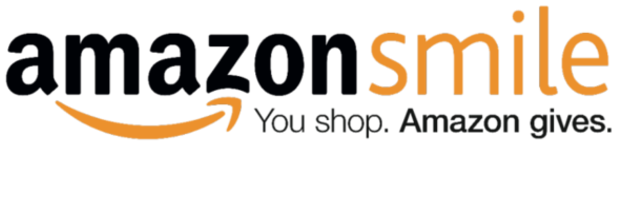 We all shop at Amazon, 
so why not give back to 
Simley Soccer when we shop!?The Simley Soccer Booster Club is set up on the Amazon Smile program. 0.5% of eligible purchases go straight to our program!!
What do you have to do?
Log onto smile.amazon.comSelect Simley Soccer Booster Club 
as the organization you are supporting.Shop Amazon the way you would normally shop 
and the soccer program gets the money.Each time you shop on Amazon, login through smile.amazon.comEach time you shop, you will see the menu bar below so you knoweligible purchases are going towards Simley Soccer!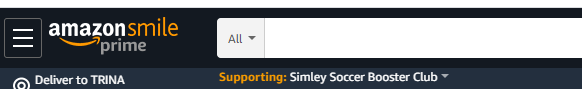 